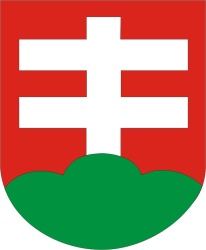 NÁVRHUZNESENIE MESTSKEJ RADY V SKALICIč. zo dňa k návrhu  .Správa o činnosti a výsledky hospodárenia za rok 2021- Mestská knižnica SkalicaMestská rada v Skalici odporúča Mestskému zastupiteľstvu v Skalici zobrať na vedomie Správu o činnosti a výsledkoch hospodárenia Mestskej knižnice Skalica za rok 2021.2. Dôvodová správaKaždý rok predkladáme na rokovanie Mestskej rady v Skalici a Mestského zastupiteľstva v Skalici Správu o činnosti a výsledky hospodárenia Mestskej knižnice Skalica za predchádzajúci rok.3. MateriálMestská knižnica Skalica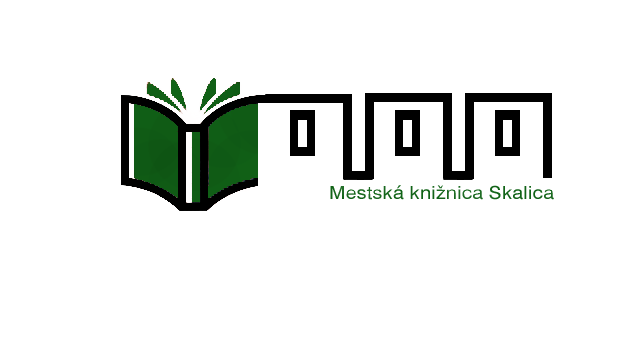 Správa o činnostia výsledky hospodárenia za rok 2021Predkladateľ:  Rozborilová Ľubica                       riaditeľka Mestskej knižnice SkalicaSkalica, máj 2022IDENTIFIKÁCIA ORGANIZÁCIENázov:                                          Mestská knižnica SkalicaSídlo organizácie:                       Námestie slobody 142/4, 909 01 SkalicaZriaďovateľ:                                 Mesto SkalicaKontakt:                                        tel.: 034 6903/410-413  e-mail: info@kniznica.skalica.skForma hospodárenia:                  rozpočtová organizáciaRiaditeľka:                                    Ľubica RozborilováAdresa webovej stránky:            http://www.kniznica.skalica.skVŠEOBECNÁ CHARAKTERISTIKA ORGANIZÁCIE   Mestská knižnica Skalica ( ďalej len knižnica ) je od 9. 10. 2009 rozpočtovou organizáciou Mesta Skalica. Ako samostatný právny subjekt vystupuje v právnych vzťahoch vo svojom mene, nadobúda práva a povinnosti a má majetkovo- právnu a pracovno- právnu zodpovednosť vyplývajúcu z týchto vzťahov.    Knižnica utvára a sprístupňuje univerzálny knižničný fond formou absenčných i prezenčných výpožičiek. Hlavné poslanie knižnice sú kvalitné knižnično- informačné služby, kedy sa vytvárajú podmienky pre podporu celoživotného vzdelávania obyvateľov Skalice i širokého okolia.      Knižnica je verejnou knižnicou mesta Skalica. Poskytuje ústne i písomné informácie, pracuje individuálne s používateľom, organizuje informačno- vzdelávacie i kultúrno- spoločenské podujatia. Knižnica zabezpečuje rovný prístup k informáciám pre všetkých ľudí bez rozdielu. Je to neutrálne miesto pre stretávanie a komunikáciu ľudí rôznych záujmových i vekových skupín.   Vo svojej činnosti , hlavne pri usporiadaní podujatí pre verejnosť, knižnica spolupracuje aj s inými organizáciami mesta.Knižničný fond tvoria:-knihy-regionálna tlač-periodiká-hudobniny: noty a partitúry-zvukové dokumentyKnižnica má svoj fond rozdelený v oddeleniach:- oddelenie odbornej literatúry- internetová študovňa a oddelenie umelecko-vednej literatúry- oddelenie pre deti a mládež do 15 rokov- oddelenie beletrieKnižnica poskytuje:základné služby ( zdarma )- absenčné výpožičné služby ( mimo priestorov budovy )- prezenčné výpožičné služby ( v knižnici)- prolongáciu výpožičnej lehoty- revíziu dokumentov- pomoc pri vyhľadávaní a výbere literatúry- služby internet- prístup na internet v internetovej študovnišpeciálne služby ( spoplatnené podľa cenníka)- medziknižničnú výpožičnú službu s knižnicami každého typu z celého Slovenska- sprostredkovanie medzinárodnej medziknižničnej služby- rezervovanie požadovaných dokumentov- reprografické službyďalšie služby- kultúrno- výchovné a informačno- vzdelávacie aktivityOd novembra r. 2011 je knižnica správcom bývalého Jezuitského kostola sv. Františka Xaverského v Skalici.Cieľové skupiny:Svojou činnosťou oslovuje knižnica cieľové skupiny.- deti a mládež - zdravotne postihnutí ( najmä spolupráca so Zeleným domom, Špeciálnou základnou školou )- seniori- ostatníDoplňovanie, spracovanie a ochrana knižného fonduFond knižnice tvoria  knihy, periodiká a špeciálne dokumenty ( CD nosiče ) hlavne v slovenskom a českom jazyku. V každom oddelení sú aj knižničné jednotky v iných jazykoch.Knižničné jednotky sa získavajú kúpou z kníhkupectiev, cez internet, alebo cez ponuky obchodníkov, ktorí knižnicu priamo navštívia. Knihy sa vyberajú podľa dostupnosti na trhu (prednosť majú knihy novo vydané),  podľa požiadaviek čitateľov a tiež podľa ich ceny. Fond sa obohacuje i o dary od obyvateľov.V roku 2021 bol ročný prírastok knižničných jednotiek 1 250, z toho kúpou bolo 949 kníh, darom 300 a náhradou za stratený dokument bolo zaevidovaných 1 kniha. K 31.12.2021 bol počet knižničných jednotiek 36 410. Odbornej literatúry pre dospelých bolo 11 871, krásnej literatúry pre dospelých 16 656, odbornej literatúry pre deti 1 760 a krásnej literatúry pre deti k 31. 12. 2021 bolo 6 123. Z dôvodu straty knihy, zastarania  alebo poškodenia bolo ku koncu roku vyradených 26 kníh.Počet dostupných periodík v Mestskej knižnici je 13, z toho zahraničné je 1.Spracovanie knižničného fonduCelý knižničný fond- knihy, periodiká i audiovizuálne dokumenty sú spracované automatizovane cez systém Dawinci.  Každá knižničná jednotka ( okrem audiovizuálnych dokumentov ) je po spracovaní zaradená  do  voľného výberu jednotlivých oddelení. Fond je prístupný k nahliadnutiu aj cez on- line katalóg na adrese http://www.kniznica.skalica.sk. V minulom roku sme mali vytvorenú novú webovú stránku s novým dizajnom, nakoľko tá predchádzajúca prestala byť funkčná. Záujemcovia si cez ňu môžu pozrieť dostupnosť literatúry, môžu si ju rezervovať, prípadne ak je voľná objednať k výpožičke. Takisto si môžu pozrieť i stav svojho konta na čitateľskej karte.PoužívateliaV roku 2021 navštívilo  knižnicu a jej podujatia 4 610 ľudí.  Aktívnych používateľov bolo  533  z toho detí do 15 rokov 121.Výpožičné službyV r. 2021 bolo spolu absenčných i prezenčných výpožičiek 11 787. Z toho si čitatelia absenčne vypožičali 1 145 knižničných jednotiek z odbornej literatúry pre dospelých, 8 178 krásnej literatúry pre dospelých, 181  odbornej literatúry pre deti a 2831 krásnej literatúry pre deti. Periodík bolo požičaných  93 a prezenčných výpožičiek bolo 0, nakoľko sa pre pandémiu neotvárali študovne.Čitatelia využívajú  možnosť medziknižničnej výpožičnej služby. V roku 2021 bolo z iných knižníc vyžiadaných 20 titulov a Mestská knižnica Skalica poskytla na výpožičku knižniciam 6 knižničných jednotiek.V danom roku sme pokračovali v ohlasovaní rezervácií používateľovi cez e-mailovú adresu či SMS, taktiež sme posielali oznamy o odložení objednaných tituloch a upozornenie o ukončení výpožičnej doby, či prekročení výpožičnej doby dokumentov. Dôležitú úlohu zohráva individuálna práca s používateľom a knihou, individuálne konzultácie s čitateľom, pomoc pri výbere literatúry.Výpožičnú službu sme mali obmedzenú, pre pandémiu. Nesmeli sa požičiavať periodiká, Bol obmedzený počet kníh na výpožičku, nemohli sme sprístupňovať čitáreň ani internetovú študovňu. Mali sme aj pre verejnosť zatvorené.Kultúrno- spoločenské podujatia a informačná výchovaMestská knižnica plánovala organizovať počas celého r. 2021 kultúrno- spoločenské podujatia pre verejnosť, deti MŠ, ŽS a Špeciálnu školu v Skalici, ale i pre školy okolitých obcí. Jej činnosť ale obmedzila pandémia COVID- 19. Mnoho podujatí, ktoré sme pripravili pre záujemcov, sme museli zrušiť, prípadne aspoň preložiť..  Plnenie príjmov a čerpanie výdavkov Mestskej knižnice SkalicaČerpanie výdavkovCelkom:                                                                                 108 374,78 Hospodárenie- príjmy Výdavky celkom:     108 374,78Príjmy celkom:         108 374,78	 Jezuitský kostol sv. F. XaverskéhoBývalý jezuitský kostol bol počas r. 202 využívaný menej ako po minulé roky. Pandémie COVID -19 obmedzila najmä na koncerty a civilné sobáše.                                                       MESTO SKALICA–––––––––––––––––––––––––––––––––––––––––––––––––––––––––––––––––––Číslo:Materiál na rokovanie Mestského zastupiteľstva v Skalicidňa NávrhSpráva o činnosti a výsledky hospodárenia Mestskej knižnice Skalica za rok 2021Materiál sa predkladá na základe:plánu práce MsR a MsZ v Skalici na rok 2022, Obsah materiálu:1. Návrhy uznesení MsZ v Skalici	 2. Dôvodová správaMateriál predkladá:Ľubica RozborilováRiaditeľka Mestskej knižnice SkalicaMateriál vypracoval:Ľubica RozborilováRiaditeľka Mestskej knižnice SkalicaSkalica, NÁVRHUZNESENIE MESTSKÉHO ZASTUPITEĽSTVA V SKALICIč. zo dňa k návrhu  .Správa o činnosti a výsledky hospodárenia za rok 2021- Mestská knižnica Skalica1.Návrh uznesenia  Mestského zastupiteľstva v SkaliciMestské zastupiteľstvo v Skalici ......................2. Dôvodová správa Číslo materiálu:Predkladateľ:Ľubica Rozborilová, riaditeľka Mestskej knižnice SkalicaKnižničné jednotky spolu                                                                     36 410Knižničné jednotky spolu                                                                     36 410z tohoknihy a zviazané periodíká                                                     36 272audiovizuálne dokumenty                                                          138z r. 1odborná literatúra pre dospelých                                          11  871krásna literatúra pre dospelých                                             16 656odborná literatúra pre deti                                                       1  760krásna literatúra pre deti                                                          6 123Počet titulov dochádzajúcich periodík                                                        13Počet titulov dochádzajúcich periodík                                                        13       z toho zahraničné periodiká                                                                  1       z toho zahraničné periodiká                                                                  1Ročný prírastok knižničných jednotiek                                                   1 250Ročný prírastok knižničných jednotiek                                                   1 250v tomKúpou                                                                                          949povinným výtlačkom                                                                       0Darom                                                                                          300Náhradou                                                                                        1                                                                         bezodplatným prevodom                                                                 0z r. 15audiovizuálne dokumenty                                                               0elektronické dokumenty                                                                  0Úbytky knižničných jednotiek                                                                      26Úbytky knižničných jednotiek                                                                      26Knižničné jednotky vo voľnom výbere                                                  36 272Knižničné jednotky vo voľnom výbere                                                  36 272Knižničné jednotky spracované automatizovane                                  36 410Knižničné jednotky spracované automatizovane                                  36 410Aktívni používatelia533        z toho používatelia do 15 rokov  121Počet obyvateľov v sídle verejnej knižnice15 361Návštevníci knižnice spolu4 610z toho počet návštevníkov podujatí112Návštevníci online služieb             861Výpožičky spolu                                                                                11 787Výpožičky spolu                                                                                11 787v tomodborná literatúra pre dospelých                             1 145krásna literatúra pre dospelých                               8 178                 krásna literatúra pre dospelých                              14  729odborná literatúra pre deti                                          181krásna literatúra pre deti                                          2 283výpožičky periodík                                                        0prezenčné výpožičky                                                    0MVS iným knižniciam                                                                               6MVS iným knižniciam                                                                               6MVS z iných knižníc                                                                                20 3541MVS z iných knižníc                                                                                20 3541Vzdelávacie a kultúrno-spoločenské podujatia pre verejnosť5       z toho informačná výchova5PlnenieMzdy45 353,03Odvody16 673,40Poistné0,-Energie11 234,15Vodné, stočné327,63Poštové a telekomunikačné služby464,39Interiérové vybavenie0,00Všeobecný materiál1 156,25Knihy, periodiká10 392,69Reprezentačné22,30Nákup softvéru                  0,-Nájomné softvéru3 089,98Všeobecné služby6 623,60Poplatky a odvody               404,61Stravovanie             2 375,32Prídel do sociálneho fondu535,81Odmeny zamestnancom mimoprac. pomeru5 170,-Školenie49,-Na nemocenské dávky0Spolu103 936,46JEZUITSKÝ KOSTOLNázovPlnenieEnergie2 875,92Vodné a stočné13,55Poštové a telekomunikačné služby0Všeobecný materiál0Údržba0Všeobecné služby1 548,85Spolu4 438,32PríjmyPríjmy spolu108 374,78Z toho- príjmy z rozpočtu mesta    97 797,87          - príjmy za služby v jezuitskom kostole       1 309,45          - príjmy za služby v knižnici     2 830,-          -z dobropisov937,46          -grant4 500,-Číslo materiálu:Predkladateľ:Ľubica Rozborilová